Lesson 14 Practice ProblemsSelect all expressions that are perfect squares.Find the missing number that makes the expression a perfect square. Next, write the expression in factored form.Find the missing number that makes the expression a perfect square. Next, write the expression in factored form.Find the value of  to make the expression a perfect square. Then, write an equivalent expression in factored form.Solve each equation by completing the square.For each function , decide if the equation  has 0, 1, or 2 solutions. Explain how you know.A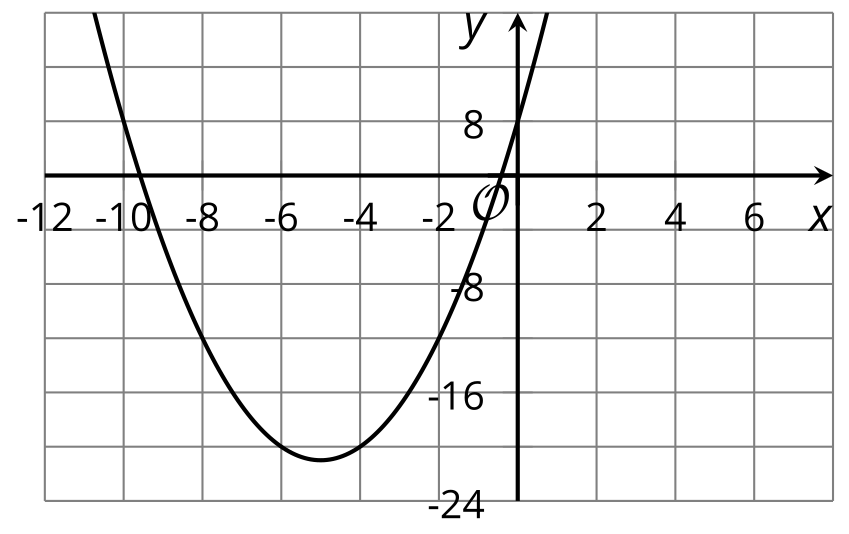 B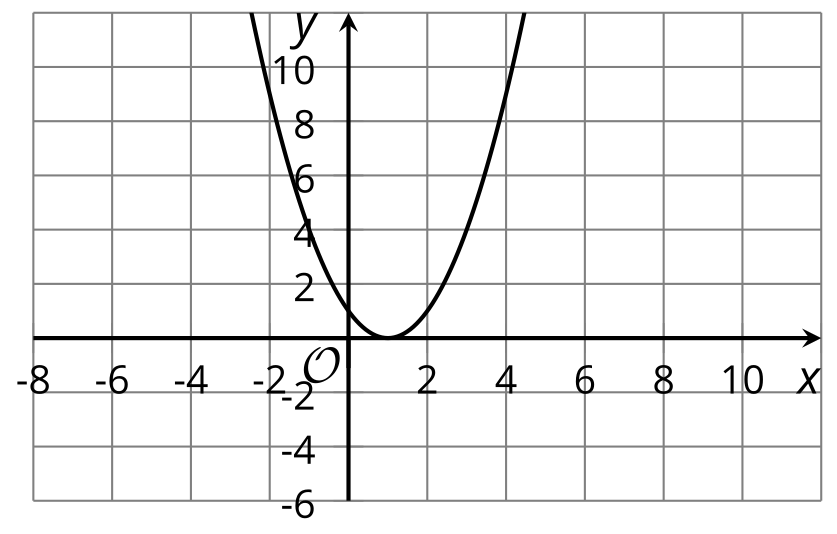 C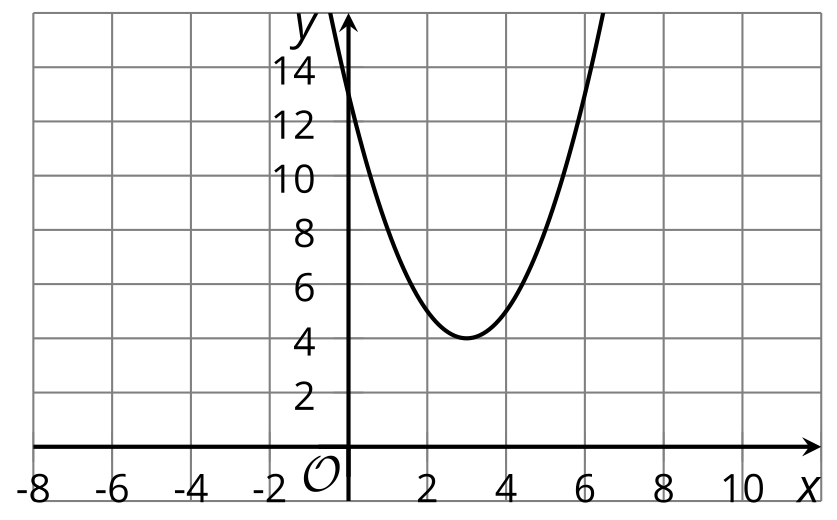 D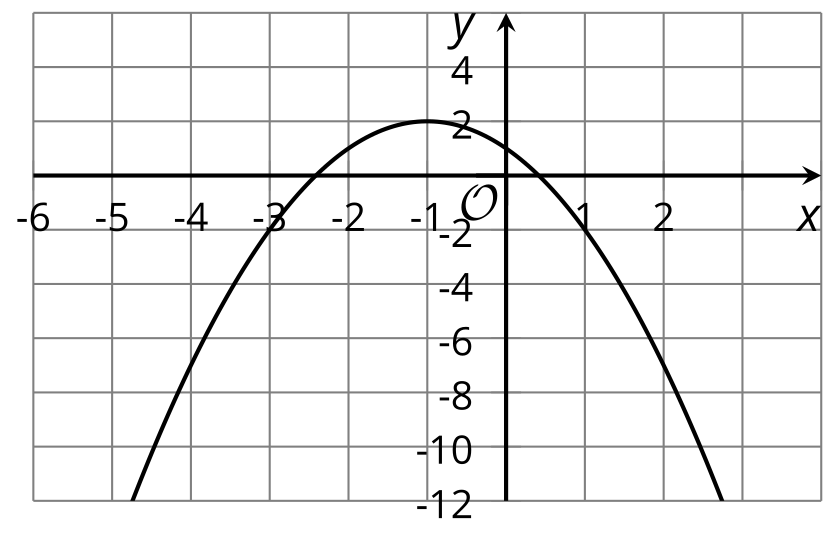 E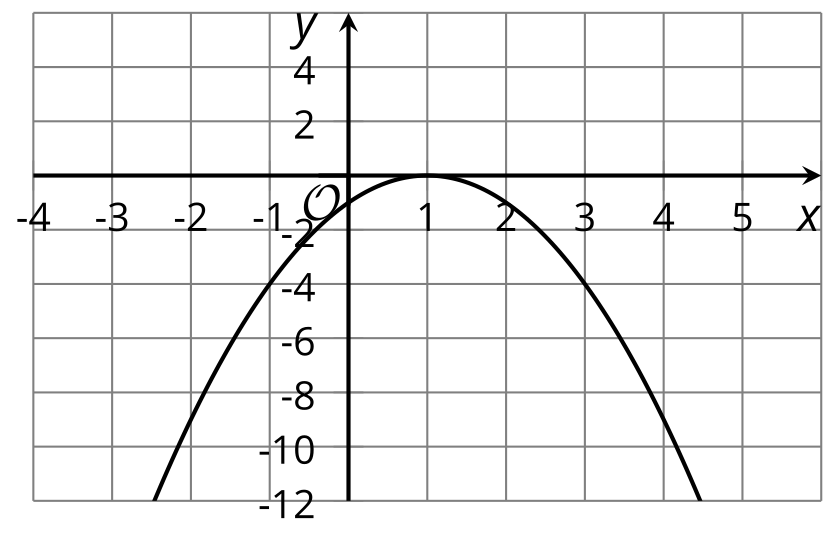 F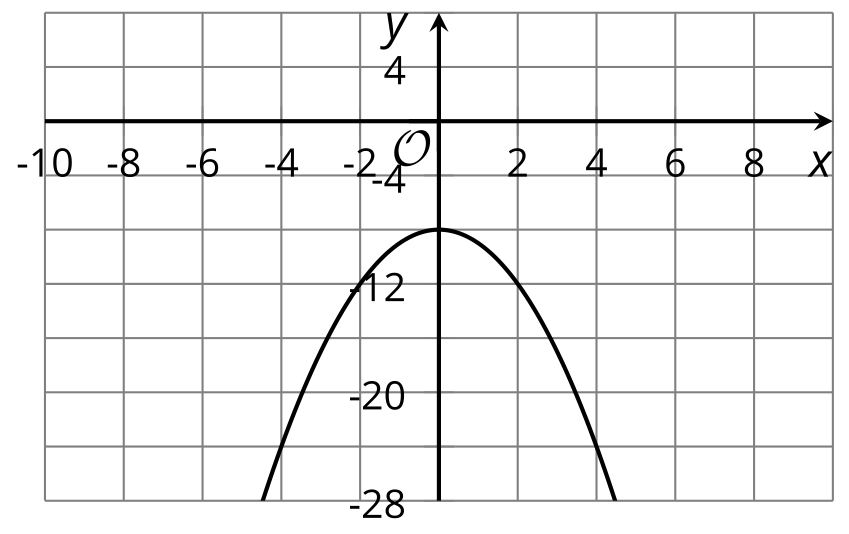 (From Unit 7, Lesson 5.)Solve each equation.(From Unit 7, Lesson 9.)Which function could represent the height in meters of an object thrown upwards from a height of 25 meters above the ground  seconds after being launched?(From Unit 6, Lesson 6.)A group of children are guessing the number of pebbles in a glass jar. The guesses and the guessing errors are plotted on a coordinate plane.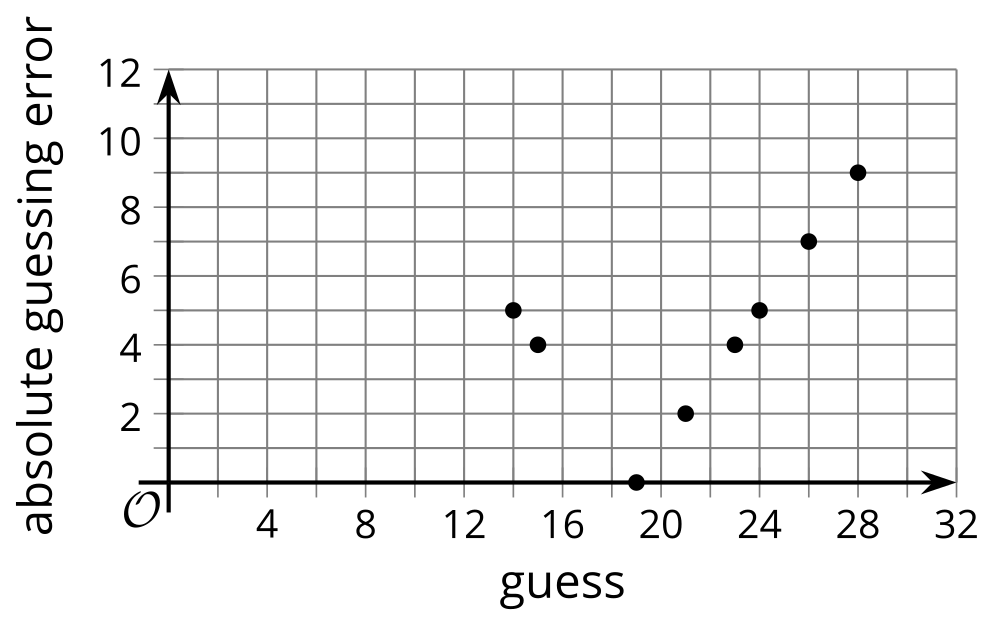 Which guess is furthest away from the actual number?How far is the furthest guess away from the actual number?(From Unit 4, Lesson 13.)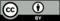 © CC BY 2019 by Illustrative Mathematics®standard form factored form 